.Charlotte Interlicchia (Age 6)IMPORTANT: The Dance Starts with the second set of 8 Counts (Lindy Step) after he sings "I will not com - ply ".You are starting after 8 counts of music on "ply".Stamp, Twist, Twist, Kick, Back Rock, Step PivotLindy R & LR Heel, Hold, L Heel, Hold, 3 Heel Jacks (R,L,R), ClapWalk Back 4 (R, L, R, L), R Sailor, L Sailor w/ ¼ Turn LBegin Again. Enjoy. Stay Healthy!Non-Compliance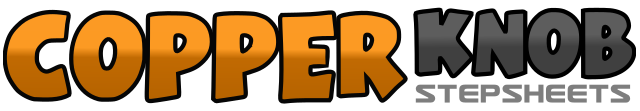 .......Count:32Wall:4Level:.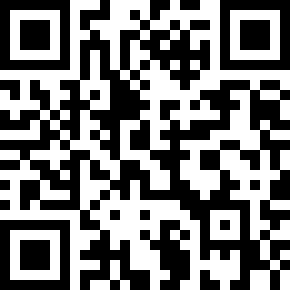 Choreographer:David Interlicchia (USA) & Charlotte Interlicchia (USA) - February 2022David Interlicchia (USA) & Charlotte Interlicchia (USA) - February 2022David Interlicchia (USA) & Charlotte Interlicchia (USA) - February 2022David Interlicchia (USA) & Charlotte Interlicchia (USA) - February 2022David Interlicchia (USA) & Charlotte Interlicchia (USA) - February 2022.Music:I Will Not Comply - Blind JoeI Will Not Comply - Blind JoeI Will Not Comply - Blind JoeI Will Not Comply - Blind JoeI Will Not Comply - Blind Joe........1,2,3,4Stamp fwd R, Twist both heels out then in, kick R foot fwd5,6,7,8Rock back R, recover L in place, Step fwd R, pivot ½ turn L1&2,3,4Step R to R, step L next to R, step R to R, rock back L, recover R5&6,7,8Step L to L, step R next to L, step L to L, rock back R, recover L1,2&3,4Touch R heel fwd, hold, step R next to L, touch L heel fwd, hold&5&6&7,8Step L next to R, touch R heel fwd, step R next to L, touch L heel fwd, Step L next to R, touch R heel fwd, clap1,2,3,4Step R Back turning R toes in and left foot out, step L back turning L foot in and R foot out, Step R Back turning R toes in and left foot out, step L back turning L foot in and R foot out5&6,7&8Step R behind L, step L slightly L, step R to R, step L behind R, step R slightly R w/ ¼ turn L, step L to L